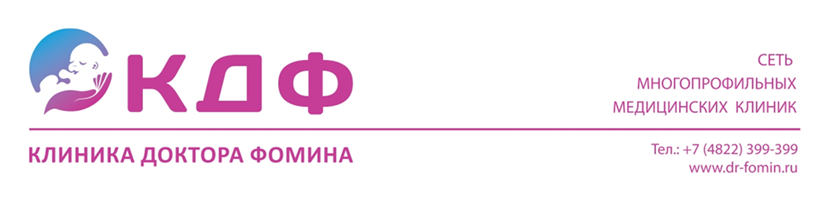 Список анализов и памятка перед флебологической операцией Список анализов и памятка перед флебологической операцией Список анализов и памятка перед флебологической операцией № п/пНаименование обследованийСрок действия анализов1Клинический анализ крови+СОЭ14 дней2Глюкоза14 дней3Мочевина14 дней4Креатинин14 дней5Билирубин общий14 дней6АСТ14 дней7АЛТ14 дней8Общий белок14 дней9ПТИ1 мес.10Фибриноген1 мес.11Общий анализ мочи14 дней12HBS-Ag (гепатита В)до 1 мес.13HCV (гепатит С)до 1 мес.14RW (сифилис)до 1 мес.15ВИЧдо 1 мес.16Определение группы крови и резус-принадлежностибессрочно17Флюорографиядо 1 года18Заключение терапевта (действует до окончания срока действия анализов)Заключение терапевта (действует до окончания срока действия анализов)19ЭКГ с расшифровкойдо 1 мес.20УЗДГ (УЗИ) нижних конечностей до 1 мес.Примечание. По готовности результатов анализов, получения заключения флюорографии, ЭКГ, необходимо пройти консультацию терапевта об отсутствии противопоказаний для прохождения оперативного вмешательства. К терапевту следует прибыть, имея на руках результаты анализов, а так же заключение флюорографии и ЭКГ. В случае, если Вы обращаетесь к терапевту «Клиники Доктора Фомина», ЭКГ заранее проходить не нужно – врач-терапевт  сделает ЭКГ сам.Важно! При отсутствии каких-либо анализов из перечня, доктор имеет право отказать в оперативном вмешательстве.Лечащий врач может назначить дополнительное обследование, исходя из имеющихся у пациента сопутствующих заболеваний.При поступлении в стационар, необходимо иметь с собой:ПаспортЗаключение терапевта и результаты анализов, заключение ЭКГ и флюорогафии легких.  Сменную одежду (халат или  сорочка, либо шорты) нижнее белье, носки, тапочки, компрессионные чулки (2 класс компрессии).Подготовка к операцииНакануне операции: - При «лазерных» операциях на венах ног (ЭВЛК, ЭВЛО) – накануне операции и в день операции ограничений по питанию и выпитой жидкости нет. Не стоит приходить на операцию голодным, но не стоит и переедать. Утром рекомендуется легкий завтрак, после – пауза до операции.- При «традиционных» операциях на венах (флебэктомия)   с обезболиванием в виде спинальной анестезии -  рекомендован полноценный ужин, утром ничего не есть и не пить вплоть до операции. В случае возникновения вопросов, желательно проконсультироваться со справочной службой ООО «Клиника Доктора Фомина» по телефону +7 4822 399-399.В день операции побрить ногу (ноги) до самого паха. В некоторых случаях бритье ноги (ног) не требуется – необходимо уточнить это у лечащего врача.Примечание. По готовности результатов анализов, получения заключения флюорографии, ЭКГ, необходимо пройти консультацию терапевта об отсутствии противопоказаний для прохождения оперативного вмешательства. К терапевту следует прибыть, имея на руках результаты анализов, а так же заключение флюорографии и ЭКГ. В случае, если Вы обращаетесь к терапевту «Клиники Доктора Фомина», ЭКГ заранее проходить не нужно – врач-терапевт  сделает ЭКГ сам.Важно! При отсутствии каких-либо анализов из перечня, доктор имеет право отказать в оперативном вмешательстве.Лечащий врач может назначить дополнительное обследование, исходя из имеющихся у пациента сопутствующих заболеваний.При поступлении в стационар, необходимо иметь с собой:ПаспортЗаключение терапевта и результаты анализов, заключение ЭКГ и флюорогафии легких.  Сменную одежду (халат или  сорочка, либо шорты) нижнее белье, носки, тапочки, компрессионные чулки (2 класс компрессии).Подготовка к операцииНакануне операции: - При «лазерных» операциях на венах ног (ЭВЛК, ЭВЛО) – накануне операции и в день операции ограничений по питанию и выпитой жидкости нет. Не стоит приходить на операцию голодным, но не стоит и переедать. Утром рекомендуется легкий завтрак, после – пауза до операции.- При «традиционных» операциях на венах (флебэктомия)   с обезболиванием в виде спинальной анестезии -  рекомендован полноценный ужин, утром ничего не есть и не пить вплоть до операции. В случае возникновения вопросов, желательно проконсультироваться со справочной службой ООО «Клиника Доктора Фомина» по телефону +7 4822 399-399.В день операции побрить ногу (ноги) до самого паха. В некоторых случаях бритье ноги (ног) не требуется – необходимо уточнить это у лечащего врача.Примечание. По готовности результатов анализов, получения заключения флюорографии, ЭКГ, необходимо пройти консультацию терапевта об отсутствии противопоказаний для прохождения оперативного вмешательства. К терапевту следует прибыть, имея на руках результаты анализов, а так же заключение флюорографии и ЭКГ. В случае, если Вы обращаетесь к терапевту «Клиники Доктора Фомина», ЭКГ заранее проходить не нужно – врач-терапевт  сделает ЭКГ сам.Важно! При отсутствии каких-либо анализов из перечня, доктор имеет право отказать в оперативном вмешательстве.Лечащий врач может назначить дополнительное обследование, исходя из имеющихся у пациента сопутствующих заболеваний.При поступлении в стационар, необходимо иметь с собой:ПаспортЗаключение терапевта и результаты анализов, заключение ЭКГ и флюорогафии легких.  Сменную одежду (халат или  сорочка, либо шорты) нижнее белье, носки, тапочки, компрессионные чулки (2 класс компрессии).Подготовка к операцииНакануне операции: - При «лазерных» операциях на венах ног (ЭВЛК, ЭВЛО) – накануне операции и в день операции ограничений по питанию и выпитой жидкости нет. Не стоит приходить на операцию голодным, но не стоит и переедать. Утром рекомендуется легкий завтрак, после – пауза до операции.- При «традиционных» операциях на венах (флебэктомия)   с обезболиванием в виде спинальной анестезии -  рекомендован полноценный ужин, утром ничего не есть и не пить вплоть до операции. В случае возникновения вопросов, желательно проконсультироваться со справочной службой ООО «Клиника Доктора Фомина» по телефону +7 4822 399-399.В день операции побрить ногу (ноги) до самого паха. В некоторых случаях бритье ноги (ног) не требуется – необходимо уточнить это у лечащего врача.Примечание. По готовности результатов анализов, получения заключения флюорографии, ЭКГ, необходимо пройти консультацию терапевта об отсутствии противопоказаний для прохождения оперативного вмешательства. К терапевту следует прибыть, имея на руках результаты анализов, а так же заключение флюорографии и ЭКГ. В случае, если Вы обращаетесь к терапевту «Клиники Доктора Фомина», ЭКГ заранее проходить не нужно – врач-терапевт  сделает ЭКГ сам.Важно! При отсутствии каких-либо анализов из перечня, доктор имеет право отказать в оперативном вмешательстве.Лечащий врач может назначить дополнительное обследование, исходя из имеющихся у пациента сопутствующих заболеваний.При поступлении в стационар, необходимо иметь с собой:ПаспортЗаключение терапевта и результаты анализов, заключение ЭКГ и флюорогафии легких.  Сменную одежду (халат или  сорочка, либо шорты) нижнее белье, носки, тапочки, компрессионные чулки (2 класс компрессии).Подготовка к операцииНакануне операции: - При «лазерных» операциях на венах ног (ЭВЛК, ЭВЛО) – накануне операции и в день операции ограничений по питанию и выпитой жидкости нет. Не стоит приходить на операцию голодным, но не стоит и переедать. Утром рекомендуется легкий завтрак, после – пауза до операции.- При «традиционных» операциях на венах (флебэктомия)   с обезболиванием в виде спинальной анестезии -  рекомендован полноценный ужин, утром ничего не есть и не пить вплоть до операции. В случае возникновения вопросов, желательно проконсультироваться со справочной службой ООО «Клиника Доктора Фомина» по телефону +7 4822 399-399.В день операции побрить ногу (ноги) до самого паха. В некоторых случаях бритье ноги (ног) не требуется – необходимо уточнить это у лечащего врача.